Lampiran 40Dokumentasi Pelaksanaan PTK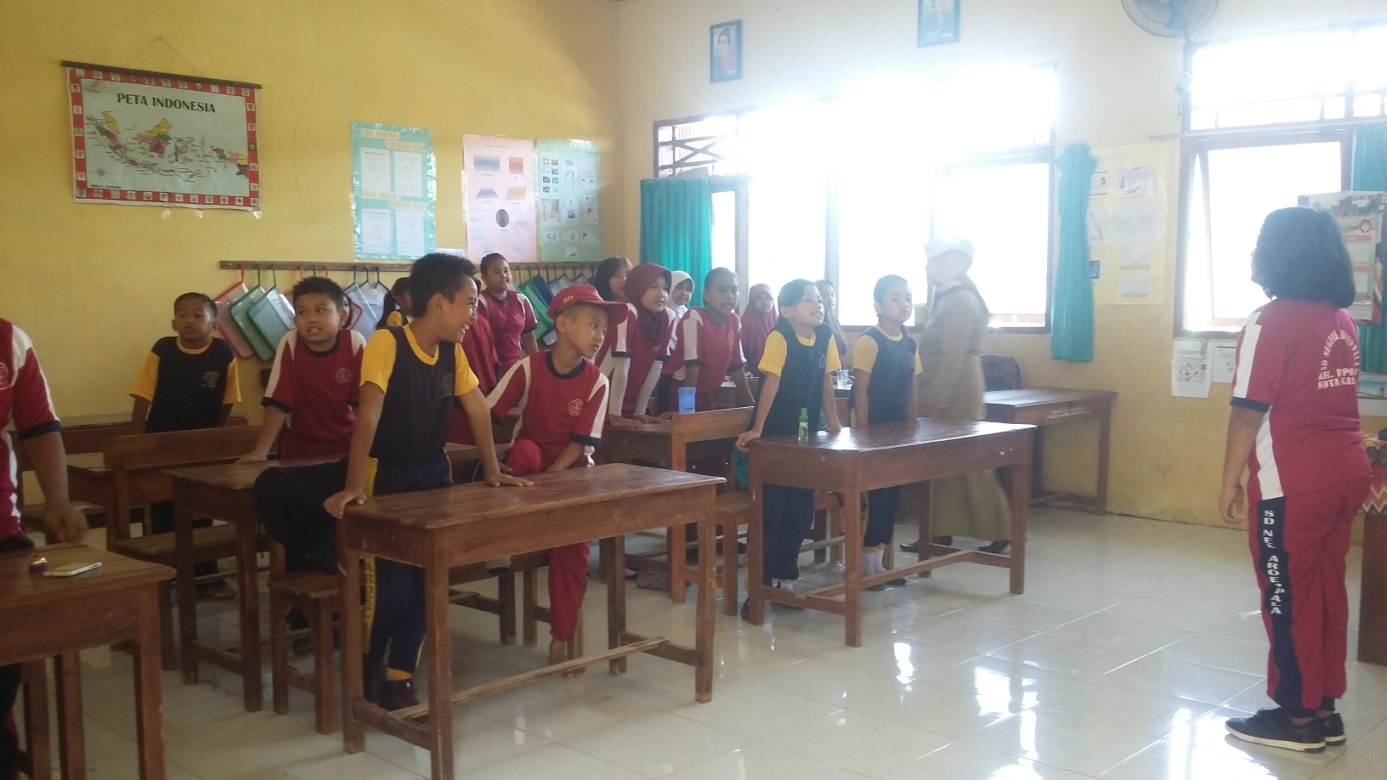 Siswa mempersiapkan teman – temannya untuk belajar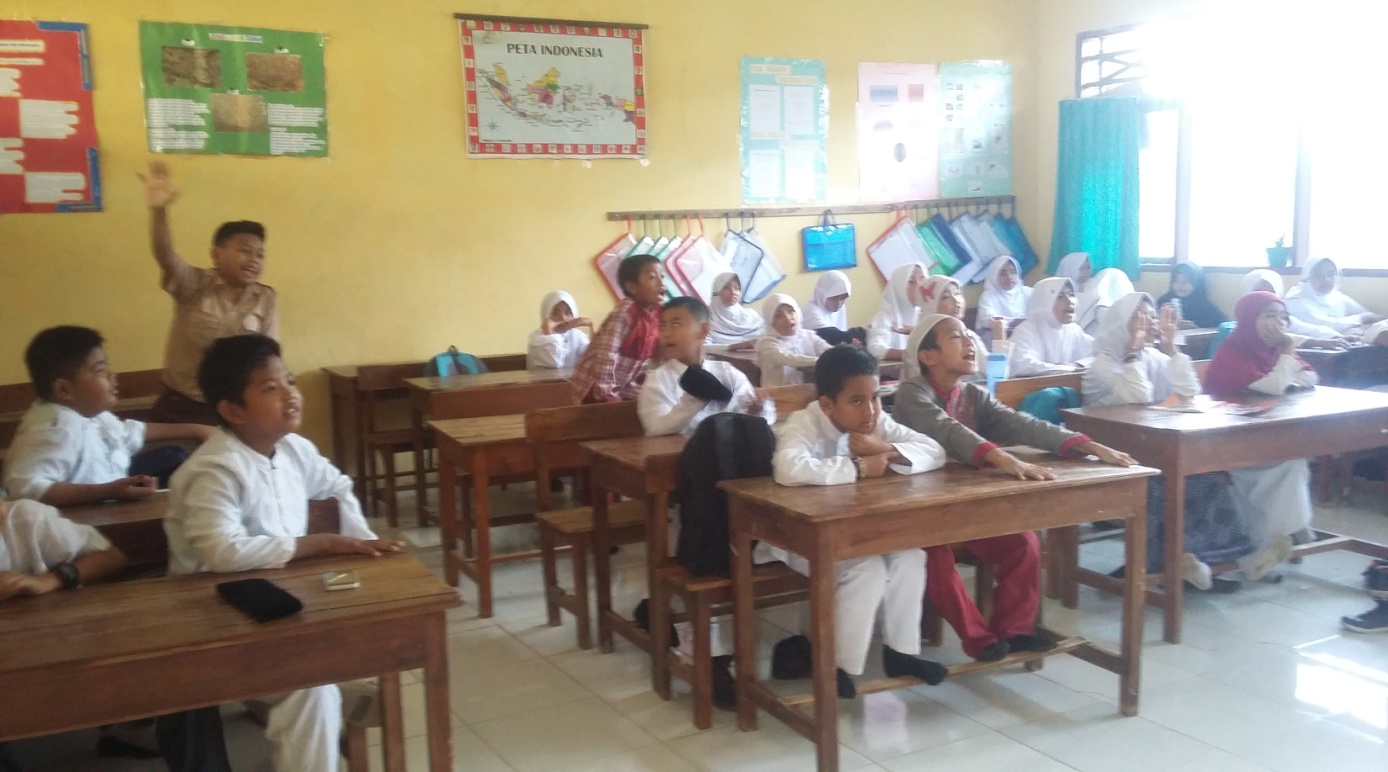 Guru Mengecek kehadiran siswa 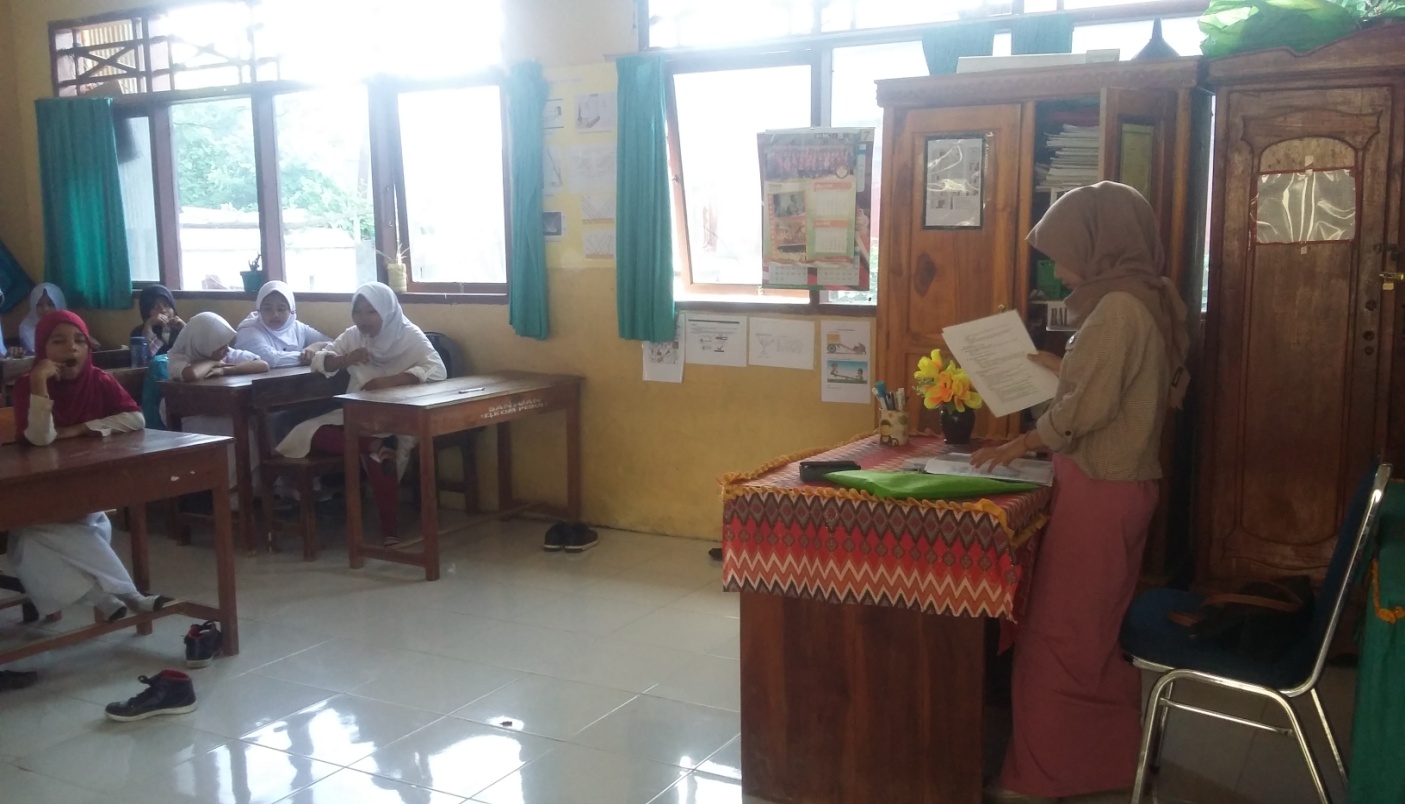 Guru membagikan skenario 2 hari sebelum kegiatan belajar-mengajar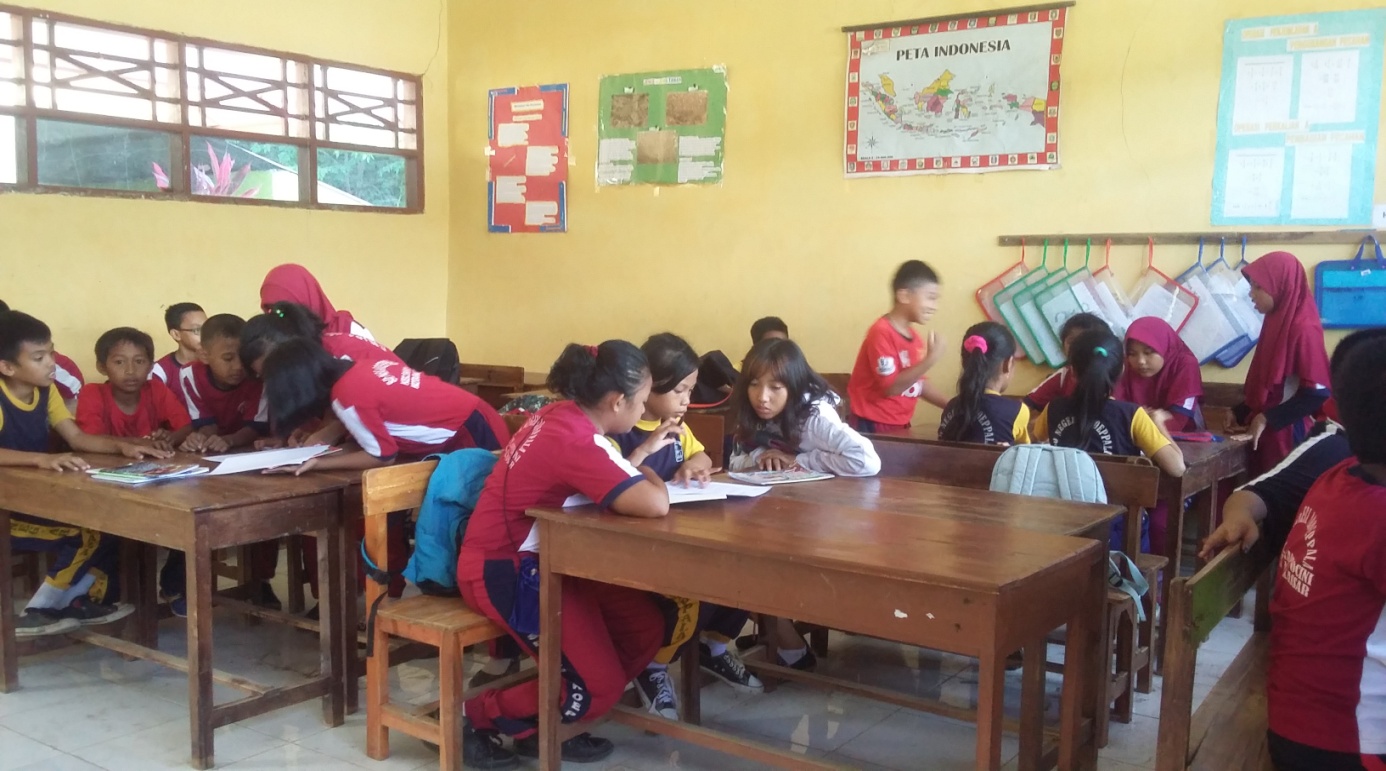 Siswa duduk berkelompok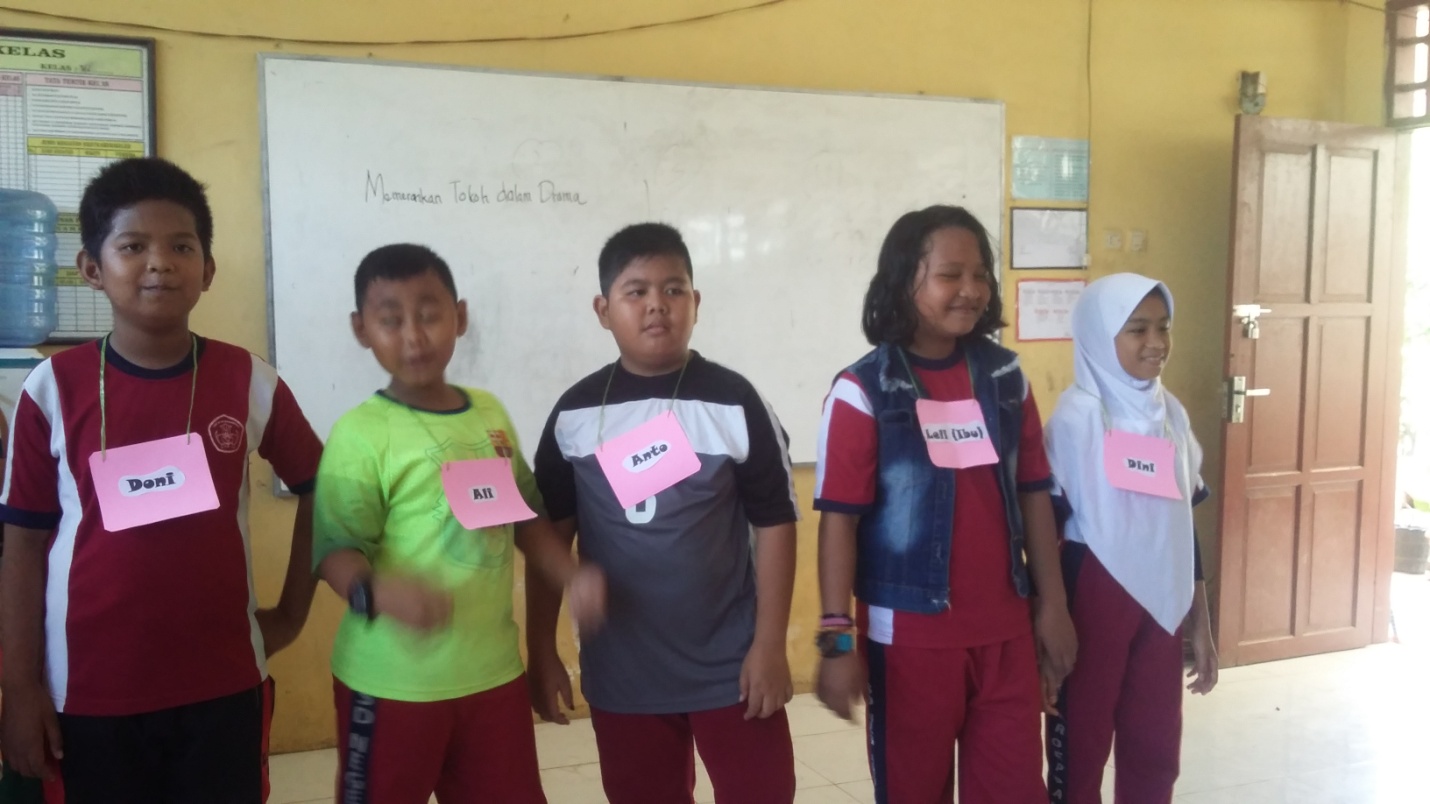 Siswa melakonkan skenario yang telah di bagikan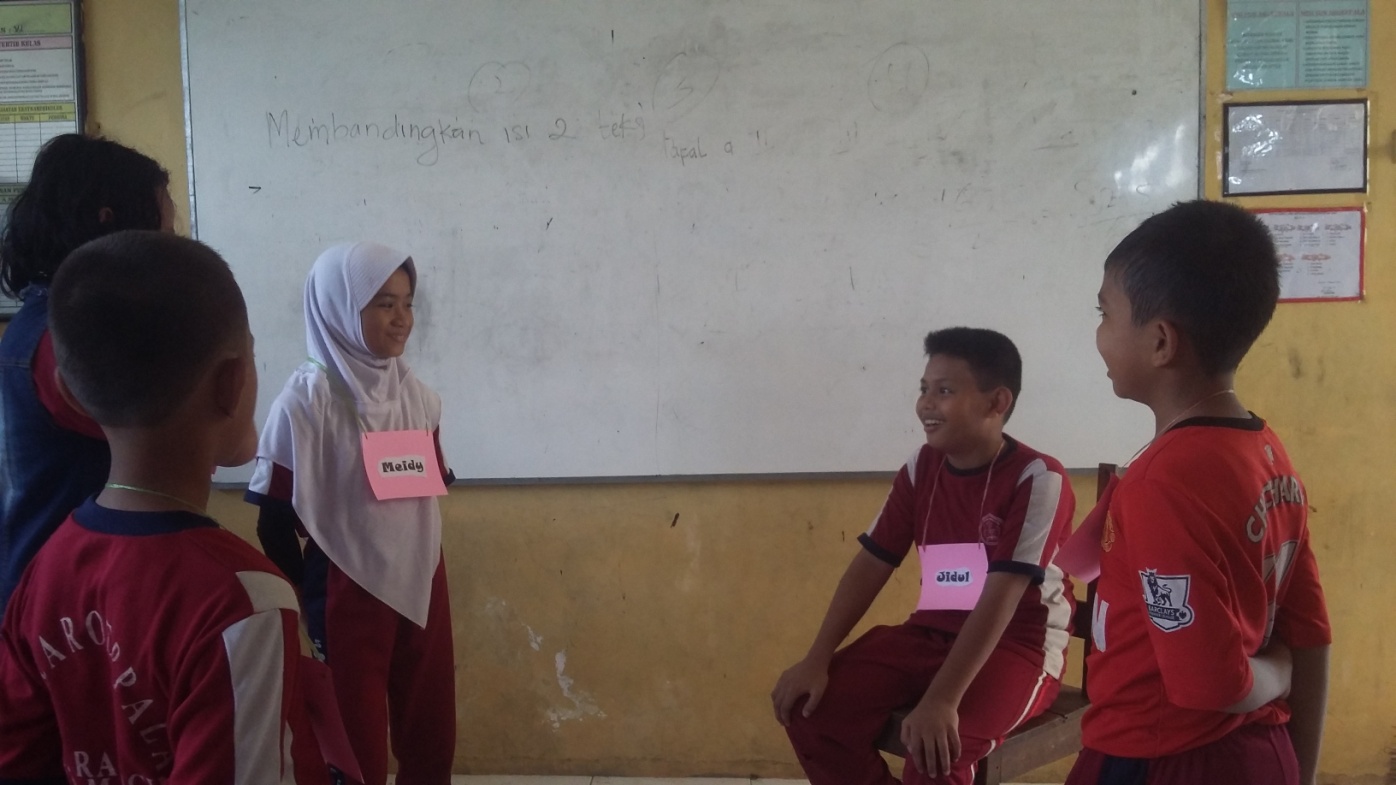 Siswa bermain drama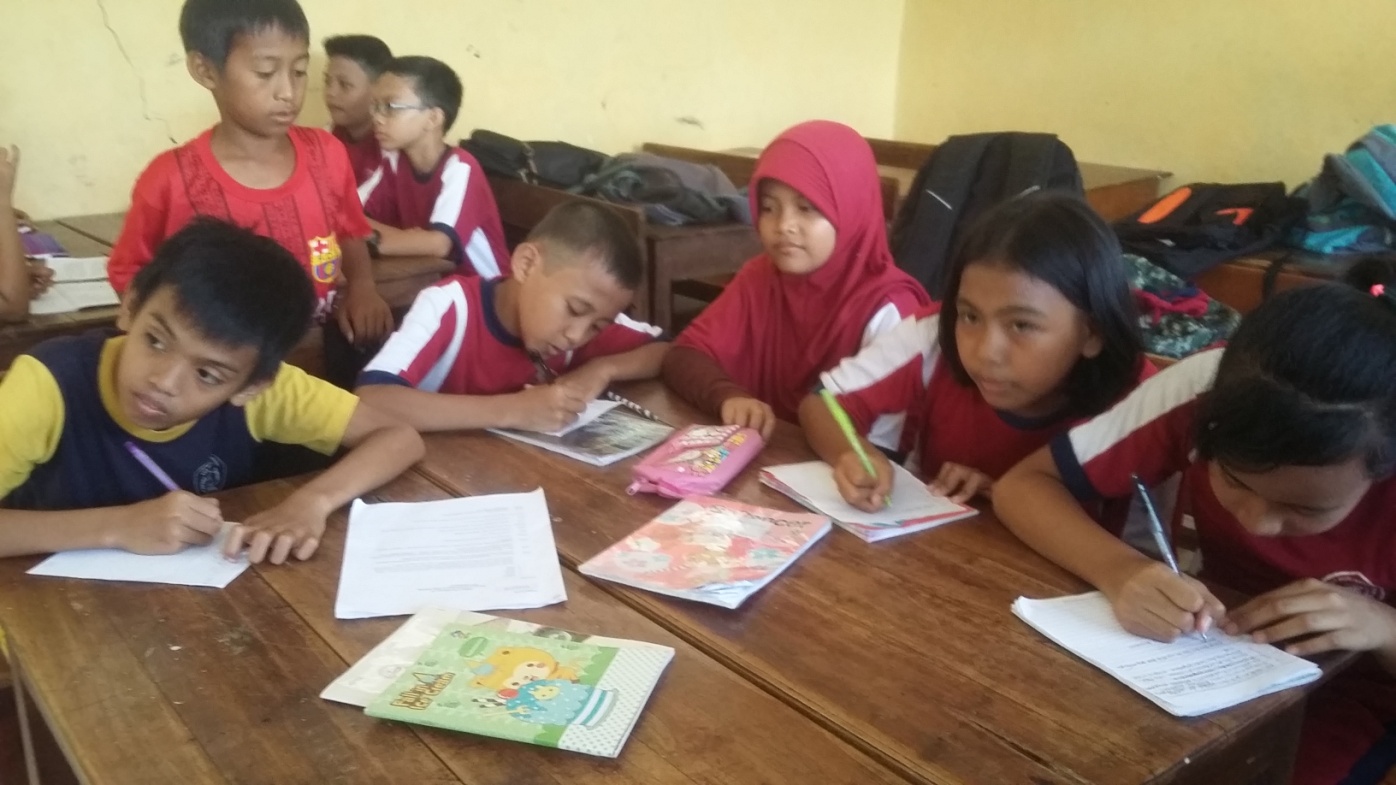 Siswa mengamati temannya yang sedang bermain drama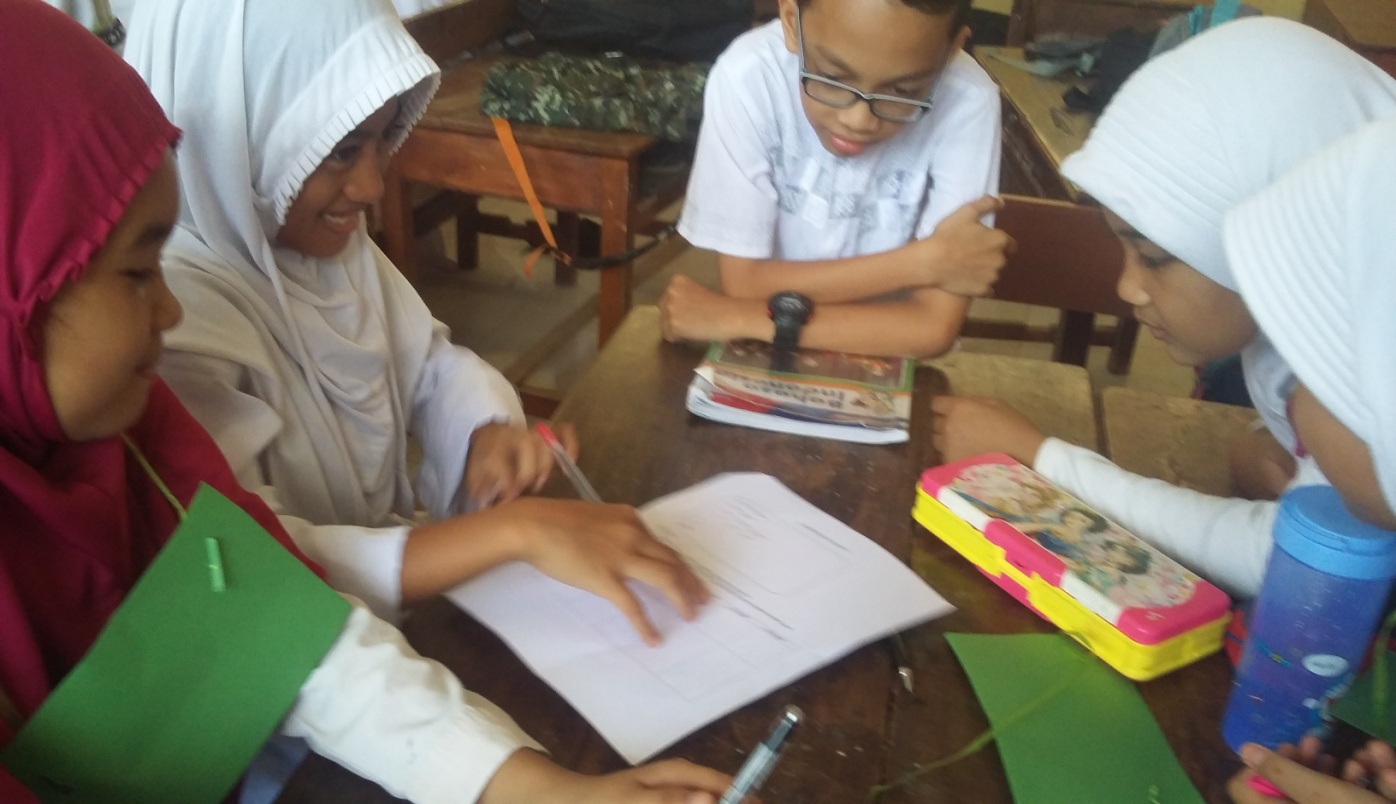 Siswa bekerja sama mengerjakan LKS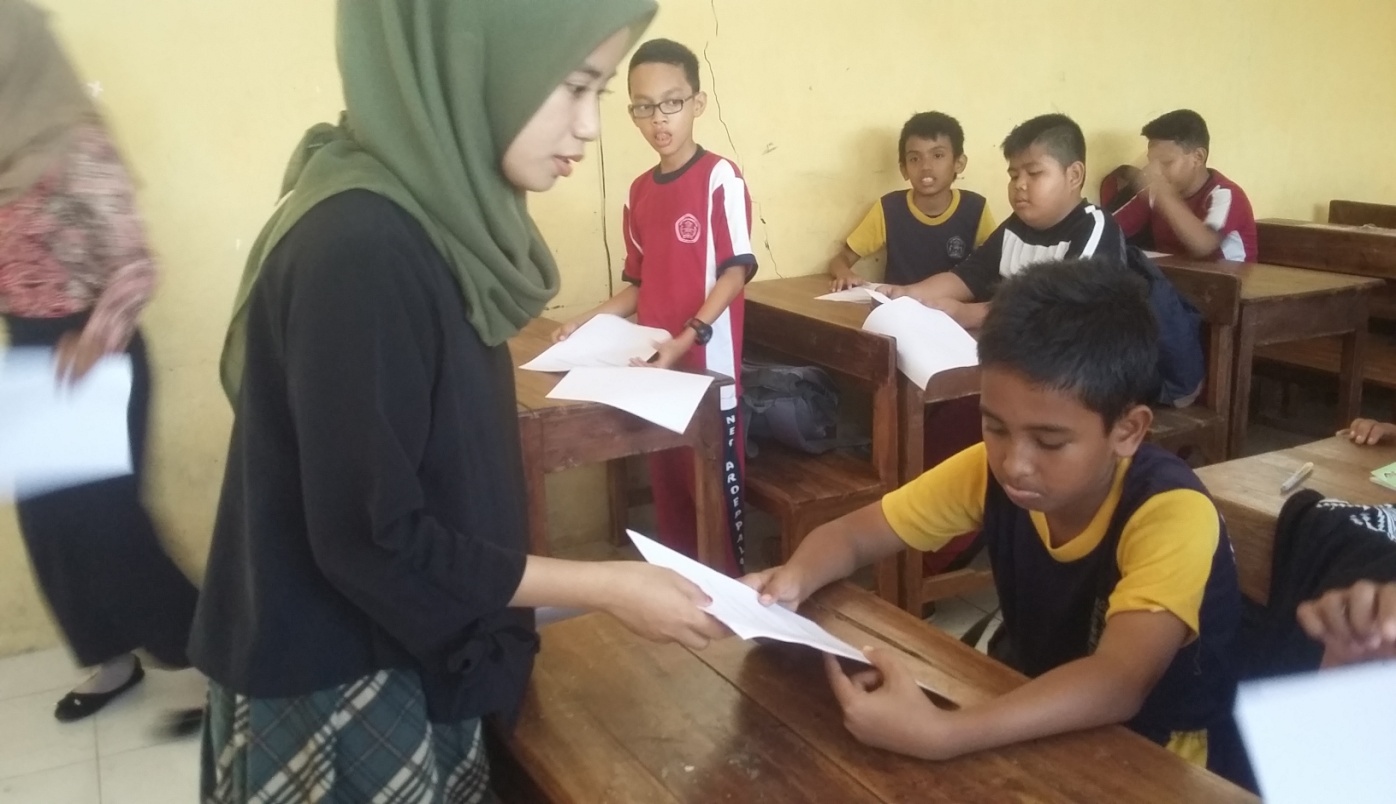 Guru membagikan tes akhir siklus II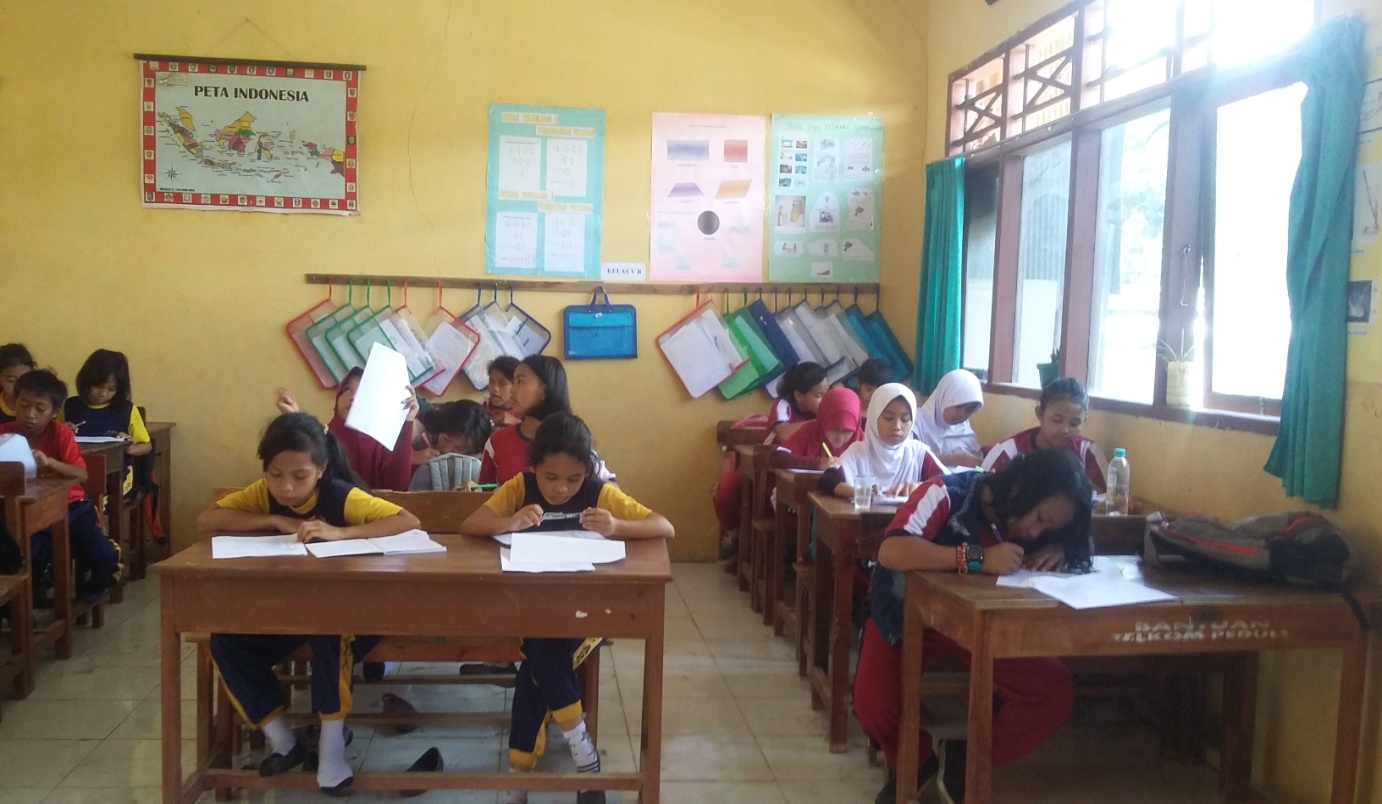 Siswa mengerjakan tes akhir sikslus II